ИНСТРУКЦИЯо порядке действий персонала при обнаружении предмета, похожего на взрывное устройствоИОТ-029-20231. Общие требования безопасности1.1. Настоящая инструкция о порядке действий персонала при обнаружении подозрительного предмета, похожего на взрывное устройство разработана в соответствии с Федеральным законом Российской Федерации от б марта 2006 года № 35-ФЗ «О противодействии терроризму» с изменениями на 26 мая 2021 года, Постановлением Правительства Российской Федерации от 2 августа 2019 года № 1006 «Об утверждении требовании к антитеррористической защищенности объектов (территорий) Министерства просвещения Российской Федерации и объектов (территорий), относящихся к сфере деятельности Министерства просвещения Российской Федерации, и формы паспорта безопасности этих объектов (территорий)».1.2. Данная инструкция устанавливает порядок действий персонала школы (ДОУ) при обнаружении подозрительного предмета, похожего на взрывное устройство на территории, в помещениях, зданиях и сооружениях образовательной организации, обозначает предупредительные меры безопасности по предотвращению террористических актов перед началом, во время и по окончании занятий.1.3. Настоящая инструкция о порядке действий персонам при обнаружении предмета, похожего на взрывное устройство разработана для всех работников образовательной организации (школы, детского сада) с целью предотвращения возникновения террористических актов (взрывов).1.4. В качестве комплекса предупредительных мер (мер профилактики) необходимо:обеспечить пропускной и внутриобъектовый режим, контроль их функционирования; осуществлять периодическую проверку зданий, сооружений, помещений и территории;исключить проникновение в образовательную организацию посторонних лиц, нахождение на территории посторонних транспортных средств, размещение посторонними лицами вблизи здания посторонних предметов; проверять поступающие продукты, товары, оборудование по количеству, состоянию упаковки и т. д.; освободить от лишних предметов помещения, где расположены вентиляционные установки, склады товароматериальных ценностей;обеспечить бесперебойную работу телефонной связи;осуществлять контроль за состоянием помещений, используемых для проведения мероприятий с массовым пребыванием людей;закрывать и опечатывать чердачные и подвальные помещения;проверить все пустующие помещения в образовательной организации; разработать план эвакуации детей и персонала; подготовить средства оповещения обучающихся (воспитанников) и сотрудников образовательной организации;проводить тщательный подбор сотрудников, в частности обслуживающего персонала (дежурных, сторожей, уборщиков, дворников и др.);организовать подготовку сотрудников образовательной организации совместно с правоохранительными органами, путем практических занятий по действиям при обнаружении предмета, похожего на взрывное устройство, в условиях проявления терроризма; обеспечить регулярное удаление из помещений мусора, не допускать его скопления на территории образовательной организации; проинструктировать персонал образовательной организации о том, что запрещается принимать на хранение от посторонних лиц какие — либо предметы и вещи; довести до всего персонала образовательной организации порядок действий при обнаружении подозрительных предметов, похожих на взрывное устройство, установленный данной инструкцией.1.5. Всем сотрудникам необходимо обращать внимание на незнакомых людей и людей, ведущих себя подозрительно, в помещениях и на территории образовательной организации, сообщать об этом охранникам: дежурному администратору, прямому руководителю или уполномоченному руководителем лицу.1.6. Обращать внимание на подозрительные и незнакомые предметы, вещи и устройства, извещать об их выявлении прямого руководителя (уполномоченное руководителем лицо). Принимать во внимание то, что в качестве маскировки для взрывных устройств могут быть использованы обычные бытовые предметы: сумки, пакеты, свертки, коробки, игрушки, кошельки, банки из-под напитков и т.п.1.7. Не предпринимайте самостоятельно никаких действий с взрывными устройствами или с предметами, подозрительными на взрывное устройство, - это может привести к их взрыву, многочисленным жертвам и разрушениям.2. Меры безопасности перед началом занятий2.1. Сотрудники охраны, сторож:осуществляют обход здания образовательной организации с целью выявления взлома дверей, разбитых окон, следов проникновения в здание и на территорию образовательной организации (повреждение ограждения), обнаружения подозрительных предметов, устройств и вещей;осуществляют контроль совместно с заведующим производством (шеф-поваром) сопроводительной документации, осмотр и пропуск автотранспортных средств, подвозящих продукты питания; осуществляют пропускной режим; не допускают в образовательную организацию посторонних людей;обращают внимание на объемные сумки: подозрительные вещи: коробки; не допускают нахождение сумок, пакетов и иных вещей посетителей на входе в образовательную организацию.2.2. Дворник перед уборкой территории осуществляет обход и осмотр территории вокруг здания образовательной организации на отсутствие подозрительных предметов, устройств и вещей, выявляет повреждения ограждения.2.3. Дежурный администратор (дежурный педагогический работник) перед затоплением на дежурство осуществляет обход и осмотр помещений (коридоры, вестибюли, рекреации, лестничные пролеты) на отсутствие подозрительных предметов, устройств и вещей.2.4. Педагогические работники при открытии рабочих кабинетов, кабинетов и помещений для занятий осуществляют их осмотр на отсутствие подозрительных предметов, устройств и вещей.2.5. Обслуживающий персонал при открытии подсобных помещений, туалетных комнат, складов и иных помещений, являющихся рабочим местом, осуществляют их осмотр на отсутствие подозрительных предметов, вещей и устройств.2.6. Лицо, ответственное за проведение массового мероприятия, непосредственно до его проведения внимательно проверяет актовый зал или иное помещение проведения мероприятия на предмет отсутствия подозрительных предметов.3. Меры безопасности во время занятий3.1. Дежурный администратор (дежурный педагогический работник) периодически осуществляет обход и осмотр коридоров, лестничных пролетов, вестибюлей и рекреаций на отсутствие подозрительных предметов, устройств и вещей.3.2. Дворник во время работы следит за отсутствием подозрительных предметов и устройств на территории образовательной организации, а при наличии посторонних людей на территории сообщает руководителю образовательной организации.3.3. Педагогические работники при перемещении в иные кабинеты и помещения следят за отсутствием подозрительных предметов, вещей и устройств.3.4. Обслуживающий персонал во время осуществления работ в зданиях, сооружениях и помещениях образовательной организации следит за отсутствием подозрительных предметов, вещей и устройств.3.5. Сотрудники охраны, вахтер, сторож:осуществляют пропускной режим; осуществляют контроль совместно с заместителем по административно-хозяйственной части сопроводительной документации, осмотр и пропуск автотранспортных средств, подвозящих ТМЦ; не допускают в образовательную организацию посторонних людей; обращают внимание на объемные сумки и подозрительные вещи;не допускают нахождение сумок, пакетов и иных вещей посетителей на входе в образовательную организацию.3.6. Всем сотрудникам и работникам образовательной организации запрещено принимать на хранение от посторонних лиц какие-либо предметы и вещи, принимать с целью передачи иным сотрудникам или обучающимся (воспитанникам) от неизвестных лиц какие-либо предметы и вещи.4. Требования безопасности при обнаружении подозрительного предмета4.1. Признаки, которые могут указывать на наличие взрывного устройства:наличие на обнаруженном предмете проводов, веревок, изоленты;подозрительные звуки, щелчки, тиканье часов, издаваемые предметов;от предмета исходит характерный запах миндаля или другой необычный запах.4.2. Причины, служащие поводом для опасения:нахождение подозрительных лиц до обнаружения этого предмета; угрозы лично, по телефону или в почтовых отправлениях.4.3. Действия при обнаружении подозрительного предмета, предмета похожего на взрывное устройство:категорически запрещается подходить, прикасаться, передвигать или переносить, встряхивать или вскрывать подозрительные предметы; запрещено пользоваться средствами радиосвязи, в том числе мобильными телефонами, вблизи обнаруженного подозрительного предмета;запрещено оказывать температурное, звуковое, световое, механическое, электромагнитное и прочие воздействия на подозрительные предметы;не пытаться самостоятельно разминировать взрывное устройство; немедленно сообщить об обнаружении подозрительного предмета руководителю образовательной организации (уполномоченному руководителем лицу) и действовать согласно его указаниям и положениям настоящей инструкции; зафиксировать время и место обнаружения подозрительного предмета; освободить от людей опасную зону в радиусе не менее 100 м;обеспечить охрану подозрительного предмета, обеспечив безопасность, находясь, по возможности, за предметами, обеспечивающими защиту (угол здания или коридора);быть готовым описать внешний вид предмета, похожего на взрывное устройство. Предмет может иметь любой вид: сумка, сверток, пакет т. п., находящиеся бесхозно в месте возможного присутствия большого количества людей, вблизи взрыво- и пожароопасных мест, расположения различного рода коммуникаций. Также по своему внешнему виду он может быть похож на взрывное устройство (граната, мина, снаряд и т. п.); могут торчать проводки, веревочки, изолента, скотч;возможно тиканье часового механизма, механическое жужжание, другие звуки; иметь запах миндаля или другой незнакомый запах.4.4. Действия руководителя образовательной организации (уполномоченного им лица) при получении сообщения об обнаружении предмета похожего на взрывное устройство:обеспечить на расстоянии охрану подозрительного предмета;убедиться, что данный обнаруженный предмет по признакам указывает на взрывное устройство; при обнаружении угрозы совершения террористического акта (взрывного устройства), получении информации в том числе анонимной) об угрозе совершения террористического акта в образовательной организации или на ее территории незамедлительно информирует об этом с помощью любых доступных средств связи территориальный орган безопасности, территориальный орган Федеральной службы войск национальной гвардии Российской Федерации, территориальный орган Министерства внутренних дел Российской Федерации и территориальный орган Министерства Российской Федерации по делам гражданской обороны, чрезвычайным ситуациям и ликвидации последствий стихийных бедствий по месту нахождения образовательной организации, а также орган, являющийся правообладателем объекта, и вышестоящий орган; 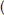 при информировании сообщить: свою фамилию, имя, отчество и занимаемую должность; наименование образовательной организации и его точный адрес; дату и время обнаружения взрывного устройства, получения информации об угрозе совершения террористического акта; описание взрывного устройства, характер информации об угрозе совершения террористического акта; количество находящихся в образовательной организации людей;зафиксировать (записать) фамилию, имя, отчество, занимаемую должность лица, принявшего информацию, а также дату и время ее передачи;обеспечивает оповещение работников, обучающихся (воспитанников) и иных лиц, находящихся в образовательной организации, об угрозе совершения террористического акта;обеспечивает безопасную и беспрепятственную эвакуацию работников, обучающихся (воспитанников) и иных лиц, находящихся в образовательной организации;обеспечивает усиление охраны и контроля пропускного и внутриобъектового режимов, а также прекращение доступа людей и транспортных средств на территории и в здание образовательной организации; обеспечивает беспрепятственный доступ в образовательную организацию оперативных подразделений территориальных органов безопасности, территориальных органов Министерства внутренних дел Российской Федерации, территориальных органов Федеральной ы войск национальной гвардии Российской Федерации и территориальных органов Министерства Российской Федерации по делам гражданской обороны, чрезвычайным ситуациям и ликвидации последствий стихийных бедствий.4.5. При охране подозрительного предмета находиться, по возможности, за предметами, обеспечивающими защиту (угол здания, дерево, автомашина и т. д.), и вести наблюдение.5. Меры безопасности по окончании занятий5.1. Дежурный администратор (дежурный педагогический работник) по завершению занятий осуществляет обход и осмотр помещений (коридоры, вестибюли, рекреации, лестничные пролеты), обращает внимание на подозрительные предметы.5.2. Педагогические работники перед закрытием кабинетов для занятий осматривают их на отсутствие подозрительных предметов, вещей и устройств.5.3. Обслуживающий персонал по окончании работы осматривает рабочие места на отсутствие подозрительных предметов, вещей и устройств. 5.4. Сотрудники охраны, сторожа:согласно графику осуществляют обход помещений и территории образовательной организации с целью выявления подозрительных предметов, сумок, коробок, пакетов, устройств, а также забытых вещей; не допускают в здание образовательной организации и на ее территорию посторонних людей; осуществляют закрытие дверей на ключ.6. Заключительные положения инструкции о порядке действий персонала при обнаружении предмета, похожего на взрывное устройство6.1. Проверка и пересмотр настоящей инструкции по охране труда проводится не реже одного раза в 5 лет.6.2. Инструкция о порядке действий персонала при обнаружении предмета, похожего на взрывное устройство должна быть досрочно пересмотрена в следующих случаях:• при пересмотре межотраслевых и отраслевых правил и типовых инструкций по охране труда о порядке действий персонала при обнаружении предмета, похожего на взрывное устройство; • при изменении инструкций о порядке действий персонала при обнаружении предмета, похожего на взрывное устройство; • по результатам анализа материалов расследования аварий, несчастных случаев и профессиональных заболеваний;• по требованию уполномоченных представителей органов по труду субъектов Российской Федерации или органов федеральной инспекции труда.6.3. Если в течение 5 лет со дня утверждения (введения в действие) данной инструкции о порядке действий персонала при обнаружении предмета, похожего на взрывное устройство условия труда не изменяются, то действие инструкции продлевается на следующие 5 лет.6.4. Ответственность за своевременное внесение необходимых изменений и дополнений, а также пересмотр настоящей инструкции по охране труда возлагается на ответственного по охране труда в общеобразовательном учреждении.Инструкцию разработал: ______________ /_______________________/С инструкцией ознакомлен (а)«___»_____20___г. ______________ /_______________________/